Praktikumsvereinbarung 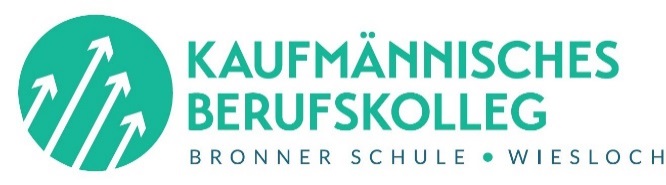 Berufskolleg I	Unterschrift des Schülers/der Schülerin	ggf. Unterschrift des ErziehungsberechtigtenBitte an die Abteilungsleitung zurück bis Montag, 17. Juli 2023.Vielen Dank für Ihre Unterstützung!Name Schüler*inName Schüler*inKlasseKlasseBK 1/ BK 1/ BK 1/ Klassenlehrer*inBeginn (Datum)Beginn (Datum)Dauer 2 Wochen  4 WochenName und Anschrift der Praktikumsstelle (Unternehmen, Behörde, freier Beruf,…)Name und Anschrift der Praktikumsstelle (Unternehmen, Behörde, freier Beruf,…)Ansprechpartner:Ansprechpartner:Telefon: Telefon: Mail:Mail:Bezeichnung des Berufsfeldes für das der Praktikumsplatz gestellt wirdBezeichnung des Berufsfeldes für das der Praktikumsplatz gestellt wirdBezeichnung des Berufsfeldes für das der Praktikumsplatz gestellt wirdBezeichnung des Berufsfeldes für das der Praktikumsplatz gestellt wirdFür einen Besuch durch eine Lehrkraft wird folgender Termin vorgeschlagen:Für einen Besuch durch eine Lehrkraft wird folgender Termin vorgeschlagen:Für einen Besuch durch eine Lehrkraft wird folgender Termin vorgeschlagen:Für einen Besuch durch eine Lehrkraft wird folgender Termin vorgeschlagen:oder um telefonische Absprache gebetenoder um telefonische Absprache gebetenoder um telefonische Absprache gebetenoder um telefonische Absprache gebetenDatum, Stempel und Unterschrift der PraktikumsstelleDatum, Stempel und Unterschrift der PraktikumsstelleDatum, Stempel und Unterschrift der PraktikumsstelleDatum, Stempel und Unterschrift der PraktikumsstelleDatum, Stempel und Unterschrift der PraktikumsstelleDatum, Stempel und Unterschrift der PraktikumsstelleDatum, Stempel und Unterschrift der PraktikumsstelleDieses Schreiben ist von der Schülerin/dem Schüler bis Freitag, 31. März 2023 ausgefüllt beim Klassenlehrer/der Klassenlehrerin abzugebenDieses Schreiben ist von der Schülerin/dem Schüler bis Freitag, 31. März 2023 ausgefüllt beim Klassenlehrer/der Klassenlehrerin abzugebenDieses Schreiben ist von der Schülerin/dem Schüler bis Freitag, 31. März 2023 ausgefüllt beim Klassenlehrer/der Klassenlehrerin abzugebenDieses Schreiben ist von der Schülerin/dem Schüler bis Freitag, 31. März 2023 ausgefüllt beim Klassenlehrer/der Klassenlehrerin abzugebenDieses Schreiben ist von der Schülerin/dem Schüler bis Freitag, 31. März 2023 ausgefüllt beim Klassenlehrer/der Klassenlehrerin abzugebenDieses Schreiben ist von der Schülerin/dem Schüler bis Freitag, 31. März 2023 ausgefüllt beim Klassenlehrer/der Klassenlehrerin abzugebenDieses Schreiben ist von der Schülerin/dem Schüler bis Freitag, 31. März 2023 ausgefüllt beim Klassenlehrer/der Klassenlehrerin abzugebenWiesloch, denRückmeldung des Praktikumsbetriebs zur Schülerin/zum Schüler:Rückmeldung des Praktikumsbetriebs zur Schülerin/zum Schüler:Rückmeldung der Schülerin/des Schülers zum Praktikumsbetrieb:Rückmeldung der Schülerin/des Schülers zum Praktikumsbetrieb:Schüler/in/Betrieb wurde besucht durch:am: